  К нам гости пришли! Любим мы шутить, смеятьсяИ конечно забавляться!Нравиться нам игры, веселье и смех,Во всех делах нас ждет успех!День смеха – замечательный праздник, любимый всеми, как взрослыми, так и детьми. Это лишний раз порадоваться жизни, позабавиться, поиграть, посмеяться, повеселиться и встретить весну с чудесным праздничным настроением, с горящими глазами и счастливыми улыбками!   Сегодня в нам пришли гости  это: Клоуны Ириска (Кравцова В.А.) и  Клепа (Мустафин В.А.) . Они  пели, загадывали детям загадки, устраивали танцевальные игры. Все первоапрельские шутки, розыгрыши, конкурсы стали в этот день для детей полным сюрпризом. На протяжении всего праздника ребят не покидало веселое, бодрое, позитивное настроение. Дети с удовольствием принимали активное участие в конкурсах и играх. День смеха прошел шумно и весело, и все покидали праздник с хорошим настроением!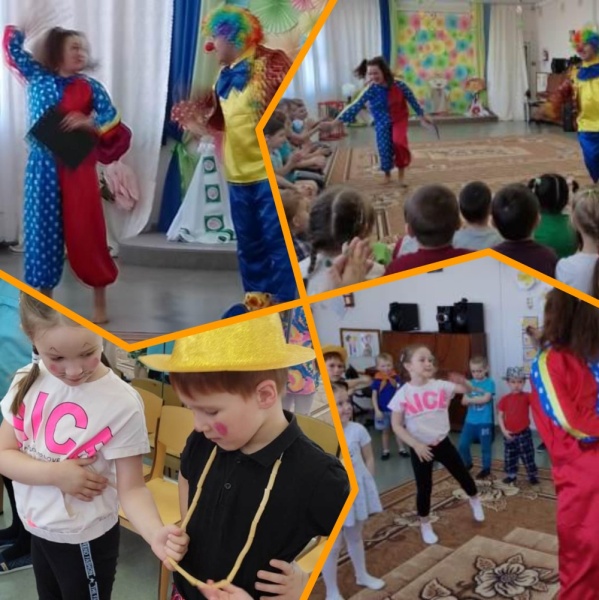 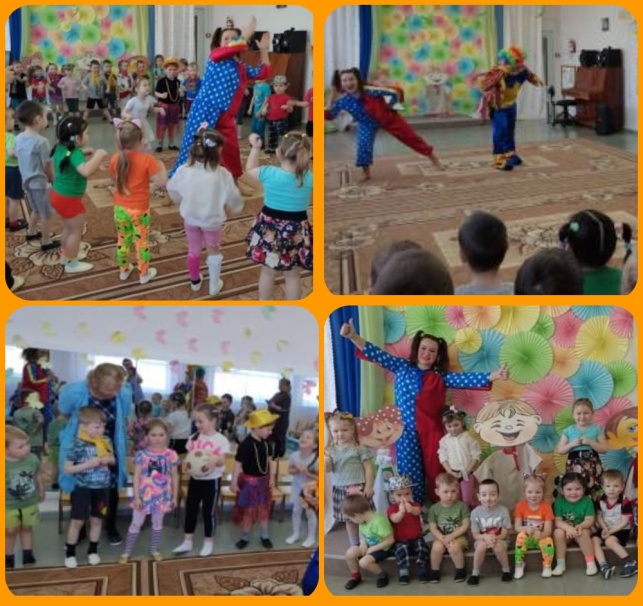 